FORMULIR PERPANJANGAN WAKTU PENYAMPAIAN INFORMASI PUBLIKDengan ini disampaikan bahwa waktu penyampaian informasi sebagaimana yang dimohonkanBengkulu,Pejabat Pengelola Informasi dan Dokumentasi(PPID)(...............................................)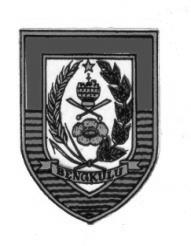             PEMERINTAH PROVINSI BENGKULUDINAS KELAUTAN DAN PERIKANANJL. Cendana No. 61 Telp. 21477 Fax. 0736-21477 BENGKULUNomor : ..............................................Nomor : ..............................................Berdasarkan  Permohonan InBerdasarkan  Permohonan InBerdasarkan  Permohonan Innformasi  pada  .     ..................................................................(tanggal/bulan/tahun)(tanggal/bulan/tahun)dengan Nomor Pendaftarandengan Nomor Pendaftarandengan Nomor Pendaftaran............................bersama ini disampaikan kepada Saudara/i :bersama ini disampaikan kepada Saudara/i :NamaNamaNama:AlamatAlamatAlamat:Nomor Telepon / HPNomor Telepon / HPNomor Telepon / HP:E-mailE-mailE-mail:Informasi yang dibutuhkanInformasi yang dibutuhkanInformasi yang dibutuhkan:No.Nama Informasi PublikNama Informasi Publikdiperpanjang waktu penyampaiannya hingga ..............diperpanjang waktu penyampaiannya hingga .................... (tgl/bulan/tahun) dengan alasan...... (tgl/bulan/tahun) dengan alasansebagai berikut :sebagai berikut :